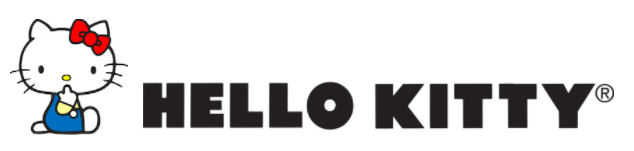 ¿ESTÁS LISTA? PREPÁRATE PARA LA LLEGADA DE TU BEBÉ CON HELLO KITTYSin duda, el nacimiento de tu bebé es lo más hermoso que te puede pasar, pero sabemos que implica una larga lista de cosas por comprar y entre la emoción y los nervios hay algunas que se te pueden olvidar. ¡Tranquila! Te ayudamos a hacer una checklist para que no olvides lo más importante y puedas disfrutar completamente la llegada de tu pequeña.Hay cosas por las cuales no debes preocuparte, como es el caso de los pañales, cobijas,baberos y ropita, porque seamos realistas, en caso de que lo olvidaras, muy probablementetodas tus amigas y familiares ya te lo regalaron en el babyshower. Pero hay cosas muy obviasqué podemos olvidar y no cualquiera nos regalará.Para contar con lo básico debes pensar en cuatro cosas; dónde dormir, la hora de comer, cómohacer que deje de llorar y cómo la transportaras.Hello Kitty tiene todo lo que necesitas para la llegada de tu bebé, desde biberones ychupones, hasta cunas y carriolas con diseños muy tiernos en tonos rosas y morados, idealespara una pequeñita, todos los productos de la empresa Mexex.A la ruru niña…La hora de la siesta es imprescindible para una recién nacida, debe estar cómoda y sobretodo segura, para eso existen las cunas de Hello Kitty, éstas cuentan con las medidas necesarias para que la bebé no se caiga ni golpee con nada, a diferencia de una cama para niños más grandes o adultos. Existen cunas multifuncionales del personaje que tienen la opción de también ser cambiador y tienen compartimentos para guardar pañales, cremitas, pomadas, etc.¡Hora de comer!Aunque muy probablemente los primeros meses amamantes, no dejes de pensar en laposibilidad de que tu pequeña requiera fórmula. Existen envases de Hello Kitty para guardareste polvito y llevarlo en la pañalera a todos lados, igual de necesario es contar con al menosdos biberones del mismo personaje.Para el momento en el que empieza a sentarse, es súper indispensable que cuentes con unasilla para comer, de esta forma evitarás un accidente, tiene modelos súper bonitos y seguros deesta tierna personaje.Adiós lágrimasLas bebés pueden llorar por muchas razones, entre ellas, puede ser que tenga hambre, estésucia, tenga sueño o le comiencen a salir los dientes. Tus mejores aliados en las madrugadaspara que tu chiquita pare de llorar serán un chupón — con su respectivo clip —, unamordedera, una sonaja y un móvil. Hello Kitty tiene para ti, todos estos accesorios que tesalvarán de largas noches sin dormir.Momento de pasearCuando esté recién nacida no la querrás mover de tu casa ni un segundo, pero conforme pasenlos días y las semanas, empezarás a sentir la necesidad de salir a que dé una pequeña vueltay más tarde incluso la llevarás en auto a distintos lugares. No olvides lo básico, una carriola yuna silla para el auto, incluso Hello Kitty tiene carriolas desmontables que se convierten ensilla de auto. ¡Muy funcional!Con el paso del tiempo seguramente te darás cuenta de las cosas que te hacen falta, peromientras pienses en estos cuatro puntos, lo indispensable ya lo tendrás. Relájate y disfruta deésta hermosa etapa de tu vida.Consigue todos los productos de Hello Kitty de la empresa Mexex en todas las tiendas BabyUp de la República y en www.babyup.com.mx# # #Acerca de SanrioSanrio es la empresa creadora y licenciadora de personajes en varios segmentos, tales como regalos, artículos de papelería, ropa, zapatos, juguetes, accesorios y alimentos, entre otros. Esta compañía, creadora del personaje Hello Kitty –ícono de la cultura japonesa en todo el mundo y amada por las mujeres de todas las edades–, fue fundada en 1960 basándose en el concepto de “small gift, big smile”, el cual significa que un pequeño regalo puede provocar una gran sonrisa. Actualmente, alrededor de 50 mil productos de la marca Sanrio se venden en más de 100 países. En Latinoamérica, desde hace más de 20 años, los productos con los personajes de la marca Sanrio se venden en más de cinco mil lugares, contando tiendas departamentales y especializadas, así como cadenas de tiendas nacionales.CONTACTOAnother CompanyAileen AlvaradoAccount Executive(55) 6392 1100aileen@anothercompany.com.mx 